Ref.L.11.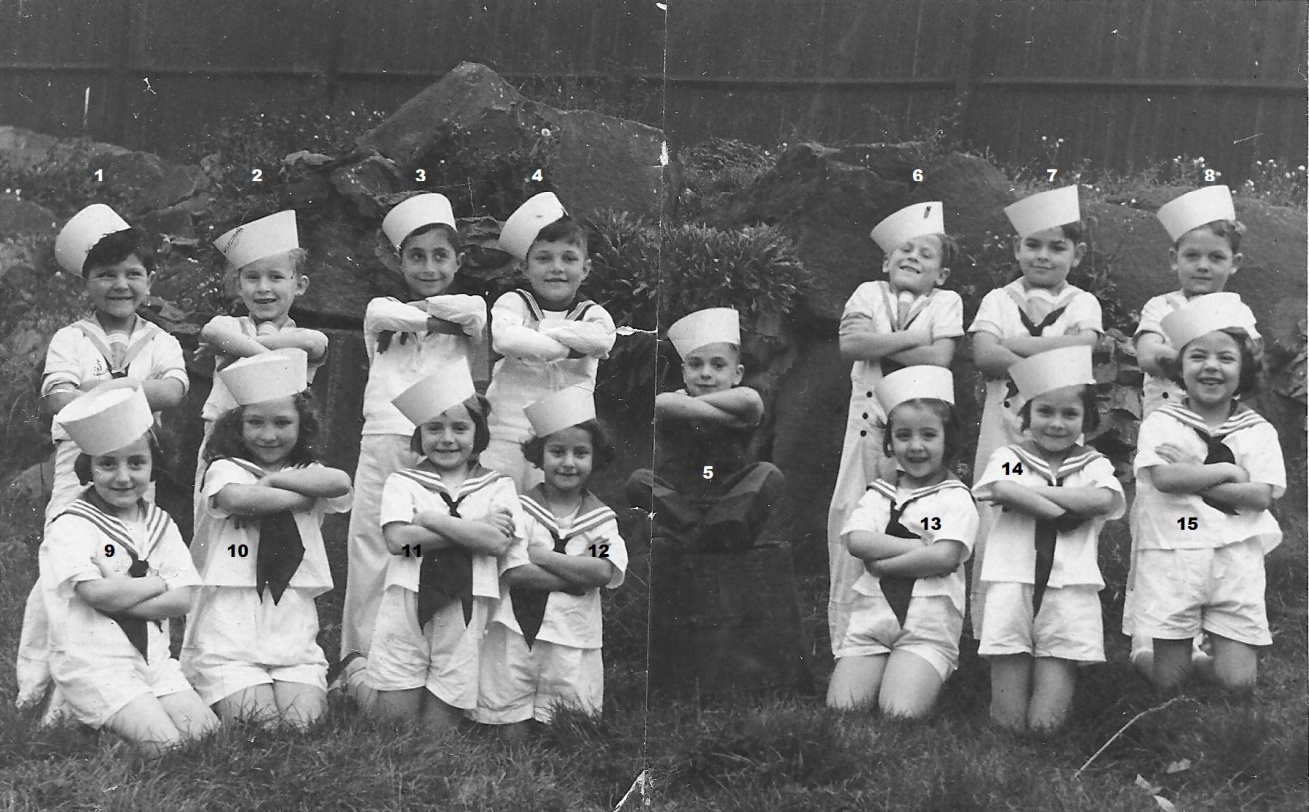 1.   ?       2.R.Marshall 3.E.Bensusan 4.H.F.Requena 5.A.Hernandez 6.W.Yeo 7.A.Gomez,...?...,. 9. A.Stagnetto,...?.....,...?....,12. J..Rocca,...?...,...?....,15. L Jeffries.Ref.L.12.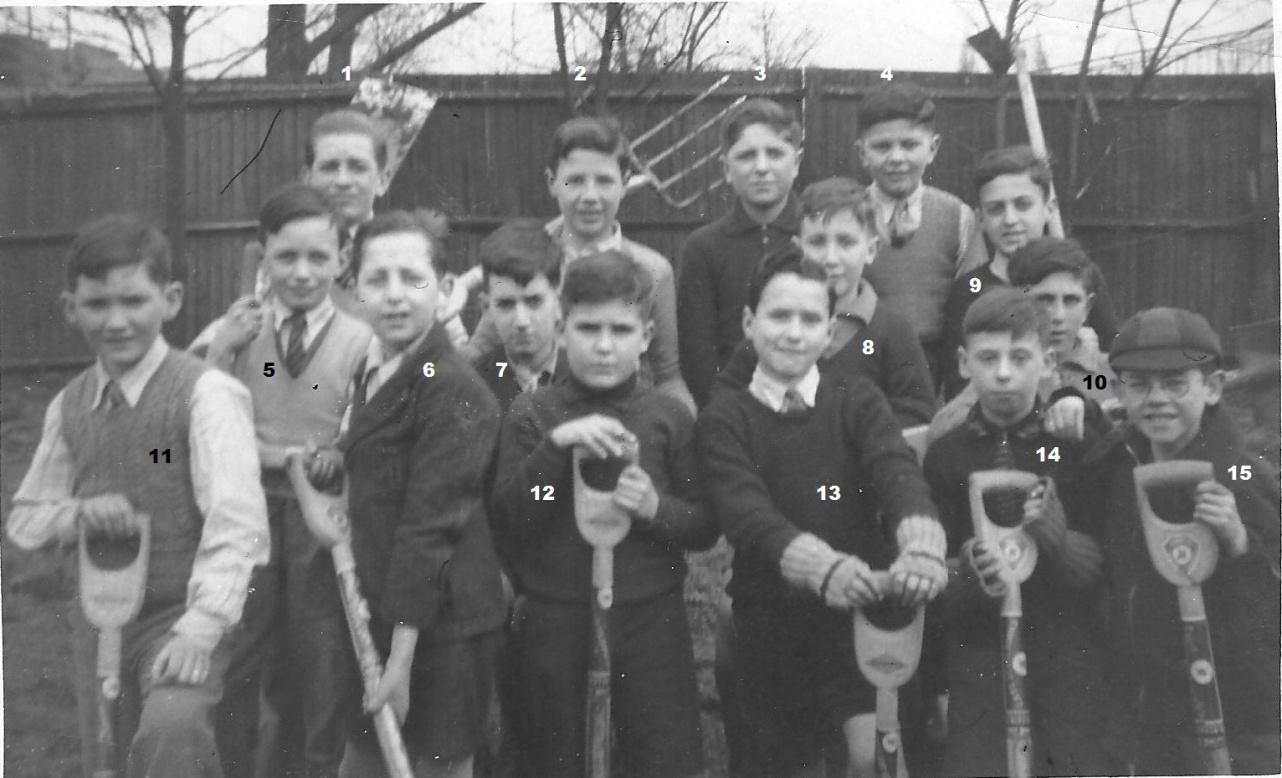  2. E.Apap 3.F.Mosquera 4.E.Azzopardi 11. D.Crome 12.O.Requena rest not known.